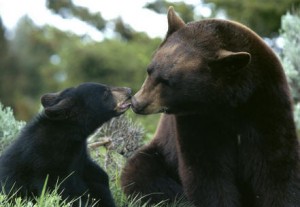 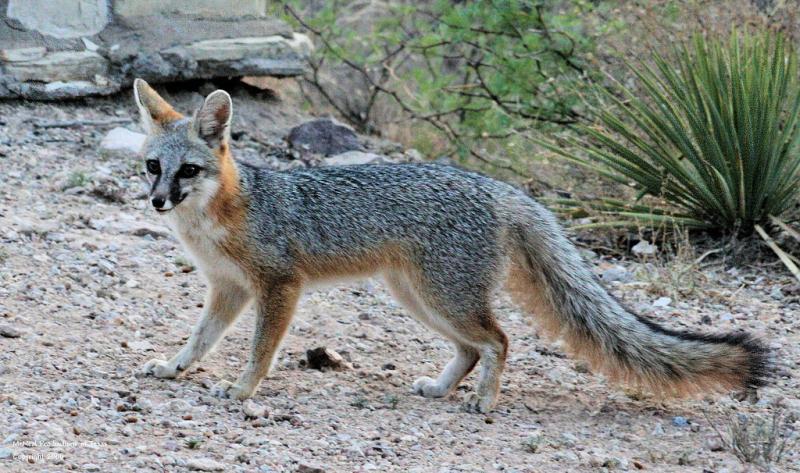 AMERICAN BLACK BEAR (Ursus americanus)Omnivore – Secondary ConsumerGREY FOX (Urocyon cinereoargenteus)Omnivore – Secondary Consumer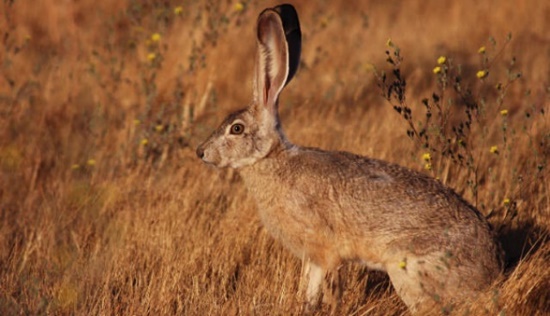 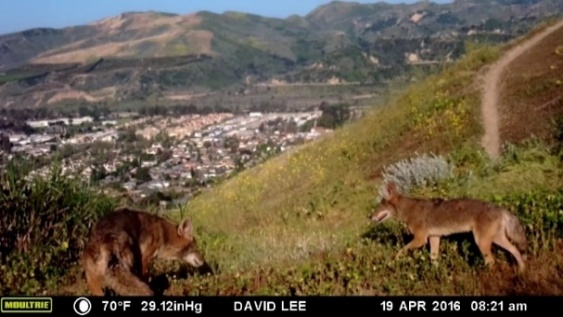 Jack Rabbit (Lepus californicus)Herbivore – Primary ConsumerCoyote (Canine latrans)Omnivore – Secondary Consumer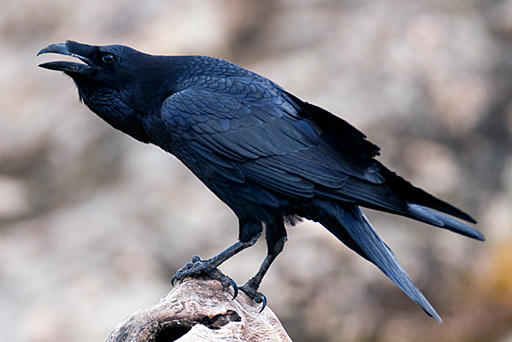 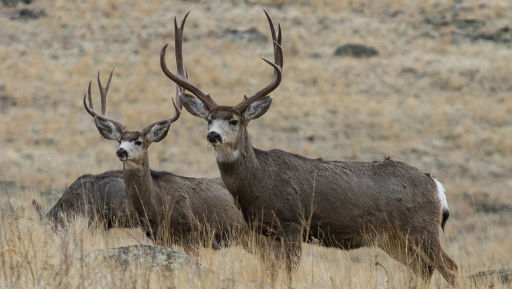 Raven (Corvid corax)Omnivore – Secondary ConsumerMule Deer (Odocoileus hemionus)Omnivore – Secondary Consumer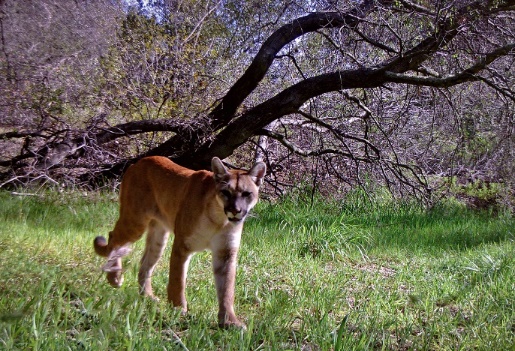 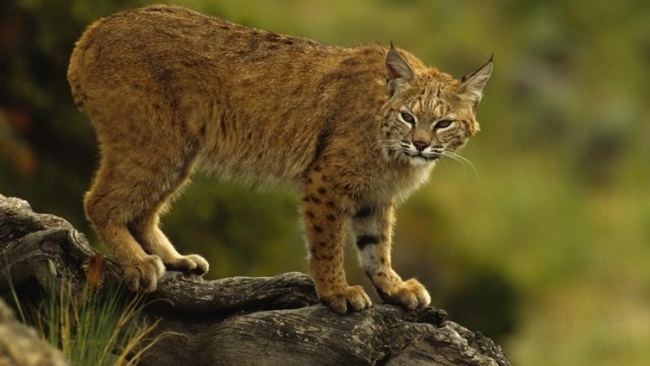 Mountain Lion (Puma concolor)Carnivore – Secondary ConsumerBobcat (Canine latrans)Carnivore – Secondary ConsumerPredatorsPreyHumansJack RabbitDeerBerriesGrassesCarrionCoyote and FoxCondorsPredatorsPreyMountain LionJack Rabbit, and rodentsCoyoteDeerBerries, and grassesBirds, and eggsCarrionLizardsCondor chicksPredatorsPreyHumansGrassesCoyoteRaptorsMountain LionBobcatBlack BearGrey FoxPredatorsPreyMountain LionJack Rabbit, and rodentsBlack BearDeerBerries, and grassesBirds, and eggsCarrionLizardsCondorsPetsPredatorsPreyHumansSeeds, fruits, veggiesCoyoteInsectsRaptorsLizardsMountain LionCarrionBobcatBlack BearGrey FoxPredatorsPreyMountain LionGrassesBlack BearBerriesCoyoteHumansBobcatPredatorsPreyHumansJack Rabbit, and rodentsBlack BearDeerPigsBirds, and eggsCarrionCondorsPetsPredatorsPreyMountain LionJack Rabbit, and rodentsBlack BearDeerPetsBirds, and eggsCarrionLizardsCondors